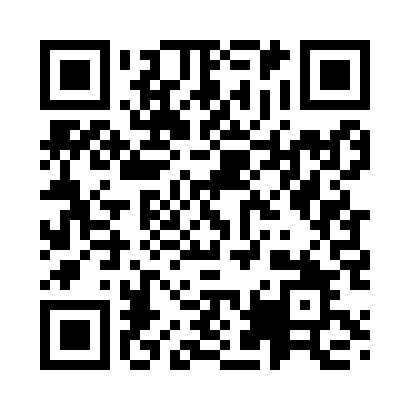 Prayer times for Stockerau, AustriaWed 1 May 2024 - Fri 31 May 2024High Latitude Method: Angle Based RulePrayer Calculation Method: Muslim World LeagueAsar Calculation Method: ShafiPrayer times provided by https://www.salahtimes.comDateDayFajrSunriseDhuhrAsrMaghribIsha1Wed3:245:3512:524:528:1010:122Thu3:215:3412:524:538:1110:153Fri3:195:3212:524:538:1310:174Sat3:165:3012:524:548:1410:195Sun3:135:2912:524:548:1510:226Mon3:105:2712:524:558:1710:247Tue3:085:2612:524:558:1810:278Wed3:055:2412:524:568:2010:299Thu3:025:2312:524:568:2110:3210Fri2:595:2112:524:578:2210:3411Sat2:575:2012:524:578:2410:3712Sun2:545:1912:514:588:2510:3913Mon2:515:1712:514:588:2610:4214Tue2:485:1612:514:598:2810:4415Wed2:455:1512:524:598:2910:4716Thu2:435:1312:525:008:3010:4917Fri2:405:1212:525:008:3210:5218Sat2:375:1112:525:018:3310:5419Sun2:355:1012:525:018:3410:5720Mon2:355:0912:525:028:3511:0021Tue2:345:0812:525:028:3711:0122Wed2:345:0612:525:038:3811:0223Thu2:345:0512:525:038:3911:0224Fri2:335:0412:525:048:4011:0325Sat2:335:0412:525:048:4111:0426Sun2:335:0312:525:048:4211:0427Mon2:325:0212:525:058:4311:0528Tue2:325:0112:525:058:4511:0529Wed2:325:0012:535:068:4611:0630Thu2:324:5912:535:068:4711:0631Fri2:314:5912:535:078:4811:07